CHAIRMAN/SECRETARY NEEDS TO READ THIS OUT!Derbyshire YFC Weekly Update! Congratulations to everyone who competed at the County Competitions Day.  The overall winners were Ashover with Buxton in second place, Hope Valley third and Pleasley fourth.  Full competition results are attached:  The competitors who will be representing Derbyshire at the EMA Weekender at Cleethorpes:  Junior Reading: Team A – Ruby Astley, Lydia O’Brien and Olivia Curtis (Hope Valley YFC); Team B – Emily Etches, Jessica and Emily Henshaw (Buxton YFC).Junior speaking: Team A – Amy Brittain-Cartlidge, Emily Henshaw and Joe Mycock (Buxton YFC); Team B – George Walker, Jon Oldfield and Max Harrop (Bakewell YFC).Junior Member of the Year: A – Amy Brittain-Cartlidge (Buxton YFC); B – Martha Bland (Hope Valley YFC)Situation Vacant: A – Marie Cartledge (Bakewell YFC); B – Alistair Hodgkinson (Hope Valley YFC)Call My Bluff: Team A – Gemma Leslie (Derby YFC); Martha Bland (Hope Valley YFC) and Thomas Broadley (Buxton YFC); Team B – Sam Blagg (Pleasley YFC), Joe Mycock (Buxton YFC) and Bethany Rains (Belper YFC).MACE Debating: Team A – Andrew Gregory-Campeau (Buxton YFC), Mathew Birks and Matt Burnhope (Derby YFC), Charlotte Atkinson and Ruth Rastrick (Ashover YFC).  Team B – Martha Bland (Hope Valley YFC), Thomas Broadley and Billy Gregory (Buxton YFC), Sam Blagg and Jenson Steele (Pleasley YFC).Senior Member of the Year: A – Ruth Rastrick (Ashover YFC); B – Olivia Slack (Pleasley YFC).On the News:  Team A – Joe Cottrill, James Hodgkinson and Rose Smyth (Hope Valley YFC); Team B – Andrew Gregory-Campeau, Sam Slack and Billy Gregory (Buxton YFC)Cheer Leading: Team A – Derby YFC; Team B – Ashover YFC.Commercial Dance: Team A – Buxton YFC; Team B – Ashover YFC.Please check with these competitors and confirm that they will be available to represent Derbyshire in the next round!The Senior Public Speaking team which will represent Derbyshire in the EMA/NFU competition in April: Team A – Alice Wood (Barlow YFC), Rebecca Gratton (Buxton YFC) and Ruth Rastrick (Ashover YFC); Team B – Harriet Robinson (Belper YFC), Isobelle Rodgers (Ashover YFC) and Olivia Slack (Pleasley YFC).There will be a meeting of the Executive Committee on Thursday 6th February, a copy of the agenda is attached.We have had verbal entries from Ashbourne YFC and Buxton YFC in the Drama Competition.  If this is correct we will organise a county round for this competition and the winning team will go straight to the NFYFC final.The Mind Your Head campaign organised by Yellow Wellies – The Farm Safety Foundation – will run from 10-14 February and YFC clubs are encouraged to share messages on social media using a toolkit from the charity.The campaign aims to raise awareness of mental health issues in the industry and signpost support.  This year’s campaign will recognise how the job can, and does, impact on the wellbeing of farmers and their families and how poor mental health can have a direct and deadly impact on the job.Severn Trent are going to be giving away £10 million over the next five years to support local projects, charities and community groups in the Severn Trent region. Skills training, volunteer and admin project costs and capital items such as building improvements or new equipment are all eligible. £2,000 is the minimum amount you can apply for. It will be receiving applications quarterly and first grants will be given out this April. The new fund aims to improve community wellbeing, via:People: Projects that help people to lead a healthier life and gain new skillsPlaces: Projects that help to create better places to live in and useEnvironment: Projects that will help look after our natural environment, give people greater access to that environment or help look after waterForthcoming Dates: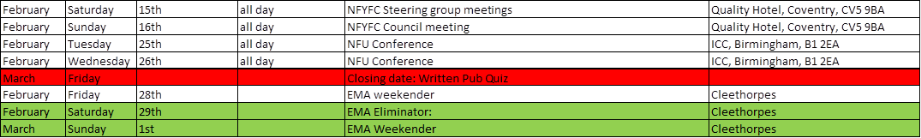 Jane SmithCounty AdministratorDerbyshire Federation of Young Farmers’ Clubswww.derbyshireyfc.org.ukOffice Hours:Monday and Thursday 10.30 am – 4.00 pm Friday 2.00 pm – 4.00 pmThursday evening 8.00pm – 10.00 pm